Publicado en Sevilla el 22/12/2021 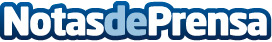 Herbalife Nutrition se suma a la familia del Real Betis BalompiéHerbalife Nutrition y el Club sevillano han llegado a un acuerdo, para que la multinacional se una a la lista de patrocinadores con los que ya cuenta el equipo de eSports, Cream Real Betis y que pasa a llamarse Herbalife Real Betis. Además, Herbalife Nutrition será el proveedor de productos nutricionales de todas las secciones deportivas: fútbol masculino, fútbol femenino, baloncesto y fútbol salaDatos de contacto:Cristina Villanueva Marín664054757Nota de prensa publicada en: https://www.notasdeprensa.es/herbalife-nutrition-se-suma-a-la-familia-del Categorias: Nutrición Fútbol Comunicación Marketing Andalucia Gaming http://www.notasdeprensa.es